                                                           РЕСПУБЛИКА МОРДОВИЯ АДМИНИСТРАЦИЯ ГОРОДСКОГО ОКРУГА САРАНСКМУНИЦИПАЛЬНОЕ АВТОНОМНОЕ ДОШКОЛЬНОЕ ОБРАЗОВАТЕЛЬНОЕ УЧРЕЖДЕНИЕ ГОРОДСКОГО ОКРУГА САРАНСК «ЦЕНТР РАЗВИТИЯ РЕБЕНКА – ДЕТСКИЙ САД № 8»(МАДОУ «Центр развития ребенка – детский сад № 8»)430024, г. Саранск, ул. Т. Бибиной, д.3телефон: 546810, 546818 (бухгалтерия), e-mail: ds.sar.8@e-mordovia.ruПредставление собственного педагогического опыта воспитателя МАДОУ «Центр развития ребенка – детский сад № 8»городского округа СаранскКильдюшовой Натальи НиколаевныВведениеТема опыта: «Развитие интеллектуальных способностей дошкольников через патриотическое воспитание» Сведения об авторе: Кильдюшова Наталья Николаевна, воспитатель, образование высшее, г. Саранск ГОУВПО «МГПИ им.М.Е.Евсевьева». Квалификация: Педагог дошкольного образования, Педагог - Психолог. Специальность: «Педагогика и методика дошкольного образования» с дополнительной специальностью «Психология».Актуальность опыта: Эффективное развитие интеллектуальных способностей дошкольников является сегодня одной из актуальных проблем. Современные дети живут и развиваются в век компьютерных и информационных технологий, и их интеллектуальное развитие не может ограничиваться обучением только специальным навыкам, для достижения успешного развития им необходимо развивать логическое мышление, постоянное произвольное внимание, хорошо натренированную смысловую память. Интеллектуальное развитие детей является одной из ключевых задач образования, поскольку это способствует их успешному обучению и адаптации к постоянно меняющимся условиям современного мира. Патриотическое воспитание, в свою очередь, помогает сформировать у детей систему нравственных и моральных ценностей, которые станут основой их личностного развития.Формирование интеллектуально развитой личности, способной к критическому мышлению, творчеству и решению сложных задач, является приоритетом для любого общества, стремящегося к прогрессу и устойчивому развитию. Патриотизм, в данном контексте, может служить инструментом для воспитания граждан, способных ценить и сохранять историческое и культурное наследие своей страны, а также активно участвовать в ее развитии.Патриотическое воспитание и развитие интеллектуальных способностей являются важными компонентами в формировании активной гражданской позиции ребенка. Это поможет ему в будущем стать полноценным участником общественной жизни, способным принимать осознанные решения и действовать в интересах своей страны и общества.Основная идея опыта:  Основная идея моего педагогического опыта заключается в организации работы по развитию интеллектуальных способностей дошкольников путем патриотического воспитательного процесса в различных формах работы с детьми и семьями воспитанников, создания необходимых условий для патриотического воспитания, которое напрямую зависит от воспитания в семье, потому что именно там у ребенка развиваются основные качества, которые он уносит с собой во взрослую жизнь.Теоретическая база опыта. Теоретическая база опыта очень важна, ведь работа воспитателя в целях повышения уровня умственных способностей воспитанников в области патриотического воспитания дошкольников в огромной мере зависит от знаний самого педагога. Тема интеллектуального развития при помощи патриотического воспитания поднималась в работах выдающихся отечественных педагогов и философов (В.Г. Белинский, Н.Ф. Виноградова, Н.К. Крупская, С.А. Козлова, А.Н. Радищев, В.А. Сухомлинский, К.Д. Ушинский, Р.И. Жуковская), которые подчеркивали, что суть  патриотического воспитания состоит в том, чтобы понять и воспитать в душе ребенка любовь к родной природе, дому, семье, истории и культуре страны, зародившуюся благодаря труду его родных и соотечественников Наследование нравственных и эстетических ценностей родной культуры в самом юном возрасте является наиболее естественным, а потому и самым надежным способом патриотического воспитания, формирующего чувство уважения к истории страны и любви к Родине.В своих трудах ученые-исследователи Т.Н. Бабаева, Т.Н. Доронова, Т.С. Комарова, В.И. Логинова, С.Н. Николаева, Т.А. Ротанова, считали, что связь между патриотическим воспитанием и интеллектуальным развитием заключается в том, что оба процесса направлены на формирование личности ребенка, его нравственных ценностей и гражданской позиции. Патриотизм, как и интеллект, является важным компонентом образования и воспитания.В современной педагогике вопрос интеллектуального развития через  воспитание патриотизма затрагивался в исследованиях А.М. Виноградовой, Р.И. Жуковской и С.А. Козловой. Они затрагивают вопрос интеллектуального развития и патриотического воспитания детей, отмечая, что основа для формирования патриотизма уникальна в каждом уголке нашей огромной страны, поэтому считают, что воспитание любви к своей Родине определяет тесное сотрудничество воспитателей детских садов и семей, а так же важную роль подготовки педагогов и родителей. Таким образом, анализ исследований о характере интеллектуального развития патриотического воспитания всегда занимал важное место в воспитании детей.       Новизна педагогического опыта заключается в разработке и внедрении современных подходов к организации работы умственных способностей детей дошкольного возраста путем патриотического воспитания, в использовании патриотических элементов и активной гражданской позиции в процессе образования и развития ДОО.Технология опыта.В своей работе с детьми по формированию интеллектуальных способностей патриотического воспитания я руководствуюсь следующими принципами:- возрастные особенности; - комплексный подход к воспитанию патриотических чувств во всех видах детской деятельности;- уважение личности ребенка; - обеспечение эмоционально-психологического комфорта ребенка.Цель работы: Разработка и внедрение инновационных методов и подходов к воспитанию дошкольников, способствующих развитию их интеллектуальных способностей и формированию основ патриотического сознания.Задачи:1. Изучение и анализ современных педагогических технологий и методик, направленных на развитие интеллектуальных и творческих способностей детей дошкольного возраста. 2. Разработка и апробация комплекса занятий и мероприятий, направленных на формирование у дошкольников основ патриотических знаний и чувств. 3. Внедрение в образовательный процесс интерактивных форм обучения и воспитания, способствующих активизации познавательной деятельности детей и развитию их логического мышления. 4. Создание условий для формирования у дошкольников представлений о культурных и исторических ценностях своей страны, уважения к традициям и обычаям своего народа. 5. Организация системы мониторинга и оценки результатов педагогической деятельности, направленной на развитие интеллектуальных способностей воспитанников через патриотическое воспитание. 6. Распространение педагогического опыта среди коллег, обмен опытом на научно-практических конференциях, семинарах и мастер-классах.Работа по интеллектуальному развитию детей через патриотическое воспитание осуществляется с использованием различных видов деятельности:Мною были проведены познавательные беседы «Моя Родина - Россия», «Люблю тебя - мой край родной!», «Мои корни, традиции», «Знаешь ли ты свой город», «Хорошо у нас в саду» и др., целью которых являлось формирование у детей представления о своей стране, малой Родине, развитие интереса и уважения к людям, их деятельности, культуре, обучение основ гражданственности, патриотизма.Использование дидактических и словесных игр: «Собери герб, флаг», «Флаг моего города», «Подбери правильно», «Закончи пословицу», «Военные профессии» и многие другие помогают детям развивать сообразительность, познавательную активность, логическое мышление, воображение. Чтение с детьми пословиц и поговорок также способствует воспитанию чувств патриотизма. Через них издревле передавалась народная мудрость. Она кратко изложена и легче для понимания детьми. На тему Родины и патриотизма существует множество пословиц и поговорок, вот некоторые из них: «Береги землю родимую, как мать любимую», «Родину любить - верно Родине служить»; создание картотеки интеллектуально –познавательных игр, которые предназначены для умственного развития детей, совершенствования и тренировки их памяти, мышления, воображения. Интеллектуально-познавательные игры способствуют лучшему усвоению, закреплению и расширению приобретенных знаний, применению их на практике. Целевые прогулки, экскурсии в библиотеку, к памятникам, монументам, в краеведческий музей и т. д. в целях ознакомления детей с историей, символикой, достопримечательностями родного города;Инновация сада «Формирование нравственно – патриотическойкомпетенции дошкольников посредством внедрения компонента кадетского воспитания в образовательный процесс» помогла детям узнать, кто такие кадеты, историю возникновения кадетского движения, информацию о детях-героях нашего времени. Систематическое посещение кабинета патриотического воспитания, мини - музей «Изба», «Помним, гордимся..» на базе нашего детского сада,  способствует формированию интереса и уважения к национальной  культуре и  традициям. Здесь дети знакомятся с государственной геральдикой, мордовскими национальными костюмами, предметами быта и их названиями, экспонатами военных лет и т.д.Создание предметной развивающей среды имеет большое значение в формировании патриотического воспитания. В группе создан патриотический уголок «Россия - наша Родина». В уголке представлены предметы народно-прикладного искусства России, Республики Мордовии, дидактические игры по ознакомлению с городом, республикой и страной, куклы в национальных костюмах, тематические альбомы «Мордовский костюм», «Достопримечательности города Саранска», «Дети-герои Великой Отечественной войны», «Народные традиции» и др. При оформлении патриотического уголка я опиралась на следующие принципы:- доступность;- эстетичность;- целесообразность.Работа с родителями играет важную роль в процессе формирования нравственно - патриотических чувств. С целью создания единого образовательного пространства дошкольного учреждения и семьи, было проведены родительские собрания в традиционном и нетрадиционном формате: «Растим детей патриотами своей Родины», «Роль семьи в воспитании патриотов». Родители ознакомились с консультациями: «Роль семьи в воспитании патриотических чувств у дошкольников», «Воспитание патриотических чувств через привитие любви к родному краю». Родители являются постояными участниками конкурсов и выставок  совместного творчества: «Моя семья», «Мой край родной», «Войне мы скажем нет», «Моя любимая мамочка», «Береги природу» и др. Ежегодно привлекаю родителей к городским акциям «Окна Победы», «Сад Памяти», «Чистый город», «Покормите птиц зимой». Вместе проводим праздники, такие как «День Отца»,  «День Матери», «День пожилого человека» и др. Совместно с родителями организовываем и проводим физкультурно-оздоровительные мероприятия «Мама, папа, я - спортивная семья», «Мой папа - самый лучший».Работа с педагогами с целью повысить профессиональную компетентность в области современных технологий по патриотическому воспитанию, были организованы: Открытый просмотр ООД по нравственно – патриотическому воспитанию в подготовительной группе «Наша Родина»;Консультация для педагогов «Безопасность жизнедеятельности ребенка дошкольного возраста, как одно из направлений здоровьесберегающих тежнологий»;Семинар «Обновление РППС в соответствии с обновленной ОП ДО»;Мастер – класс для воспитателей «Методы и приемы работы с детьми по формированию информационной безопасности»;Сообщение из опыта работы «Безопасность жизнедеятельности ребенка дошкольного возраста, как одно из направлений здоровьесберегающих тежнологий»Результативность опытаТаким образом, планомерная систематическая работа по развитию  патриотических качеств детей дошкольного возраста положительно повлияла на развитие интеллектуальных способностей детей. В ходе освоения данного опыта у дошкольников, показавших низкие результаты в начале года, значительно повысился уровень интеллектуальных способностей и патриотических знаний и правильного отношения к миру, стране, городу, животному и растительному миру;- на занятиях  по патриотическому воспитанию дети стали более внимательными, они с интересом слушают рассказы о городе, стране, задают много дополнительных вопросов, которые их интересуют;- с удовольствием рассказывают о своей семье, о семейных традициях;- все дети хорошо знают свое имя, фамилию, возраст и проявляют доверие к миру;- проявляют любовь к родителям, бабушкам и дедушкам, родному дому и городу;- знают о Российской армии, о людях военной профессии ;- стали внимательны к эмоциональному состоянию других, проявляют сочувствие и активно выражают готовность помочь;- интересуются предметным и социальным миром, имеют понимание того, «что такое хорошо и что такое плохо», при оценке поступков и действий опираются на моральные представления.Одним из эффективных результатов своей работы по данному направлению за период с 2019/2023г. считаю следующие результаты:Участие в профессиональных конкурсах: Диплом 1 место, Всероссийский педагогический конкурс гражданско – патриотическое воспитание молодого поколения «Горжусь тобой, моя Россия!» Ассоциация педагогов России АПРель, 2023г;Диплом 2 место, Международный педагогический конкурс «Государственная символика» Ассоциация педагогов России АПРель, 2023г;Диплом участника Всероссийский педагогический конкурс Педагогика XXI века «Патриотическое воспитание» Ассоциация педагогов АПРель, 2022г; Распространение педагогического опыта на заседаниях методических объединений, научно-практических конференциях, педагогических чтениях, семинарах, секциях, форумах: Участие в МГПУ им. М.Е.Евсевьева III Всероссийской научно – практической конференции «Дети и детство в современном провинциальном социуме» с докладом «Воспитание патриотизма – как основа гражданского воспитания у детей старшего дошкольного возраста»,октябрь 2023г;Участие в МГПУ им.М.Е.Евсевьева XVI Международной научно – практической конференции Осовские педагогические чтения «Образование в современном мире:новое время – новые решения» с докладом «Особенности формирования патриотических чувств у детей старшего дошкольного возраста», ноябрь 2023г.Публикации в различных печатных и электронных изданиях: Сборник научных статей по материалам XVI Международной научно – практической конференции Осовские педагогические чтения «Образование в современном мире: новое время – новые решения». Статья «Особенности формирования патриотических чувств у детей старшего дошкольного возраста», октябрь 2023г.Сборник научных статей по материалам Евсевьева III Всероссийской научно – практической конференции  Дети и детство в современном провинциальном социуме. Статья «Воспитание патриотизма – как основа гражданского воспитания у детей старшего дошкольного возраста», ноябрь 2023г.Имею благодарности за подготовку и участие воспитаников в различных конкурсах:Росток Интеллект Ум за участие воспитанников в открытом Всероссийском интеллектуальном турнире способностей. 2021г.;«Совёнок 2021» за активное участие в организации и проведении  воспитанников в Международном эвристическом конкурсе , 2021г;   Благодарственное письмо «Петербургское наследие и перспектива» за участие воспитанников в IV Международном конкурсе рисунков «Моя Россия» , 2022г;Благодарность за активное участие  XVI Международной научно – практической конференции Осовские педагогические чтения «Образование в современном мире: новое время – новые решения», 2023г;Благодарственное письмо за плодотворное сотрудничество, творческое участие в работе объединений МУ ДО «Центр эстетического воспитания детей».В результате работы по развитию интеллектуальных способностей дошкольников в патриотическом воспитании пополнилась копилка авторских методических и дидактических пособий:Разработан и реализован долгосрочный проект по патриотическому воспитанию «Россия - Родина моя». Цель: осуществление комплексного подхода к воспитанию детей в духе патриотизма, приобщение дошкольников к истории и культуре родной страны – России, её достопримечательностям; воспитание любви и привязанности к родной стране; Кроткосрочный проект  «Воспитаем юного патриота»;Разработаны сценарии мероприятий: «Люблю тебя, мой край родной!», «Защитники Родины», «День героев Отечества». Сценарии спортивных праздников: «Мама, папа, я – спортивная семья», «Олимпийские игры», «Наши защитники » и др; Конспекты образовательных мероприятий, бесед, встреч; Альбомы: «Мордовский костюм», «Достопримечательности города Саранска», «Дети-герои Великой Отечественной войны», «Народные традиции» и др.Рекомендации, консультации для родителей;Подборка и разработка дидактических игр;Пополнилась развивающая предметно-пространственная среда группы: уголок патриотического воспитания «Россия - наша Родина»; центры экспериментирования;центры природы, отражающие реализацию регионального модуля программы «Мы в Мордовии живем» в соответствии с ФГОС ДО.  Воспитанники моей группы являются участниками и победителями различных конкурсов. Диплом 1 место Маклеева Александра, городской конкурс декоративно – прикладного и изобразительного искусства «Пасхальный звон», МУ ДО «Центр эстетического воспитания детей», 2019г.;Диплом 2 место Чечкина Анна, городской конкурс декоративно – прикладного и изобразительного искусства «Пасхальный звон», МУ ДО «Центр эстетического воспитания детей», 2019г.;Диплом 1 место Журавлева Вера, городской конкурс декоративно – прикладного и изобразительного искусства «Пасхальный звон», МУ ДО «Центр эстетического воспитания детей», 2019г.;Диплом 1 место Нургалиев Юсуф, городской конкурс декоративно – прикладного и изобразительного искусства «Бабушкин сундучок», МУ ДО «Центр эстетического воспитания детей», 2019г.;Диплом 2 место Нургалиев Юсуф, районный конкурс новогодних поделок и игрушек «Новогодняя фантазия», МУ ДО «Центр эстетического воспитания детей», 2019г.;Диплом 1 место Чечкина Анна, районный конкурс новогодних поделок и игрушек «Новогодняя фантазия», МУ ДО «Центр эстетического воспитания детей», 2019г;Диплом 1 степени Грачев Лев, Открытый Всероссийский интеллектуальный турнир способностей «Росток Super Ум», 2021г;Диплом 2 степени Калинкин Кирилл, Открытый Всероссийский интеллектуальный турнир способностей «Росток Super Ум», 2021г;Диплом 1 степени Майоров Кирилл, Открытый Всероссийский интеллектуальный турнир способностей «Росток Intellect Ум», 2021г;Диплом 1 степени Коротков Антон, Открытый Всероссийский интеллектуальный турнир способностей «Росток Intellect Ум», 2021г;Сертификат участника Нургалиев Юсуф, конкурс Лучшая раскраска « Антибиотик – надежное оружие, если цель – бактериальная инфекция», МАКМАХ, 2021г.;Диплом 1 степени Нургалиев Юсуф, Международный творческий конкурс «Зимняя сказка» «Совушка», 2021г.;Диплом лауреата 1 степени Саттаров Адель, Всероссийский конкурс поделок и праздничных открыток «Новогодняя мастерская поделок» «МИР ПЕДАГОГА», 2022г.;Диплом лауреата 1 степени Сапарина Мария, Всероссийский конкурс декоративно – прикладного творчества «Новогодняя мастерская» «ТАЛАНТ ПЕДАГОГА», 2021г.;Диплом лауреата 1 степени Калинкин Кирилл, Всероссийский конкурс поделок «Ёлка – зеленая иголка» «МИР ПЕДАГОГА», 2022г.;Диплом лауреата 1 степени Нургалиев Юсуф, Всероссийский конкурс поделок и творческих работ «Символ года – мудрый Бык» «ДОМ ПЕДАГОГА», 2021г.;Диплом лауреата 1 степени Сапашкова Валерия, Всероссийский конкурс зимних и новогодних поделок  «Фантазии зимы» «ДОМ ПЕДАГОГА», 2021г.;Диплом победителя Лемясева Софья, Международный эвристический конкурс «Совёнок – 2021», 2021г.;Сертификат участника Письмаркина Юля, Всероссийской экологической выставки поделок «Синичкин день», 2022г.;Диплом 1 место Криворотова Валерия, Всероссийский конкурс детских творческих работ «Новогодняя мастерская» Высшая Школа Делового Администрирования, 2022г.;Диплом 2 место Нестеров Кирилл, Всероссийский конкурс детских творческих работ «Новогодняя мастерская» Высшая Школа Делового Администрирования, 2022г.;Грамота 1 место Вельмяйкин Евгений, Всероссийский творческий конкурс «Зимняя сказка» Педагогический теремок, 2022г.;Почетная грамота 2 место Рассейкин Роман, Республиканский конкурс «Новогодний венок – 2023» Заповедная Мордовия, 2022г;Диплом участника Нестеров Кирилл, Всероссийский конкурс «Зимние забавы» Ассоциация педагогов России АПРель, 2023г.;Диплом 1 степени Федотов Михаил,  Городской онлайн – конкурс рисунка ко Дню сотрудника органов внутренних делРФ «На страже порядка» Дом культуры «Луч», 2023г.;Диплом 1 степени Маслов Михаил,  Городской онлайн – конкурс рисунка ко Дню сотрудника органов внутренних делРФ «На страже порядка» Дом культуры «Луч», 2023г.;Диплом победителя Федотов Михаил, Республиканский конкурс творческих работ «Финно –угорская Ёлочка – 2024», 2023г.;В заключении следует отметить, что интеллектуальное развитие средствами патриотического воспитания можно назвать одним из самых сложных направлений, требующий от воспитателя большой личной убеждённости и вдохновения. Эта весьма кропотливая работа должна вестись систематически, в разных видах деятельности и по разным направлениям. Чтобы детям было интересно, надо уметь преподнести материал доходчиво, понятно, эмоционально, начиная с того, что детей окружает, что они могут непосредственно наблюдать, постепенно расширяя кругозор. При этом важна поддержка семьи в решении задач воспитания подрастающего поколения. Обеспечивая своевременное и правильное патриотическое воспитание детей дошкольного возраста, мы можем вырастить поколение, неравнодушное к истории, культуре, традициям и идеалам своей Родины.  Считаю реализацию опыта успешной. Этим опытом работы могут воспользоваться в практике не только педагоги ДОУ, но и родители для нравственно-патриотического воспитания детей дошкольного возраста.Список литературы1. Богомягкова Е. Н. Нравственно-патриотическое воспитание дошкольников в условиях ДОУ // Вопросы дошкольной педагогики. — 2017. — №1. — С. 19-232. Миханёва М.Д. Методическое пособие для реализации Государственной программы «Патриотическое воспитание граждан Российской Федерации». «Нравственно-патриотическое воспитание детей старшего дошкольного возраста», Наука и образование, 2014 г., - 72с.3. Савченко В.И. Авторизованная «Программа нравственно – патриотического и духовного воспитания дошкольников». Методические рекомендации. - СПб.: ООО «Издательство «Детство – пресс», 2013. – 320с.4. Леонова Н.Н., Неточаева Н.В. Проект «Живая память России». Нравственно – патриотическое воспитание старших дошкольников. – СПб.: ООО «Издательство «Детство – пресс»,2013. – 96с.5. Данилина Г. Н. Дошкольнику — об истории и культуре России: Пособие для реализации государственной программы. Патриотическое воспитание граждан РФ на 2001–2005 гг. М.: АРКТИ, 2005. 165 с.6. Князьков С. Патриотами не рождаются, патриотов — воспитывают. // Красная звезда. 2002. C.45Педагогический опыт проверен на антиплагиат сайте: https://antiplagiat.ru/ Оригинальность документа составляет 79,95%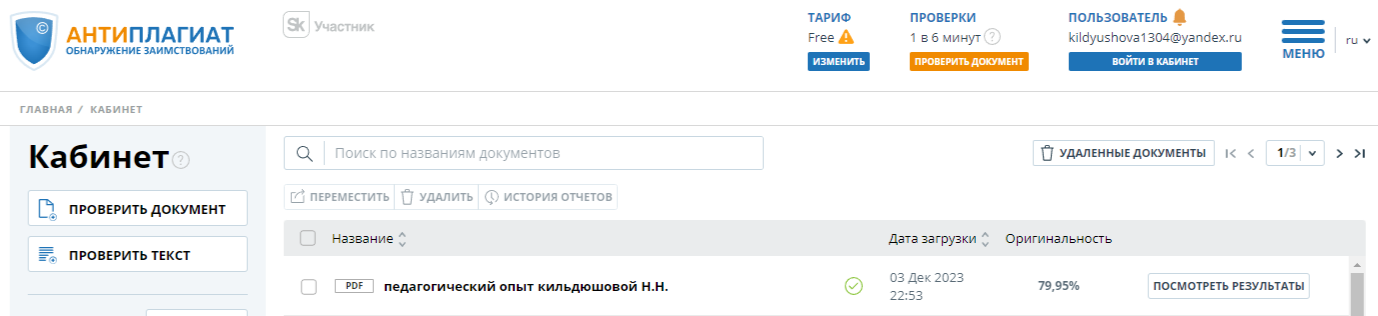 